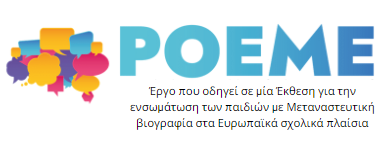 Παρίσι - Στήσιμο της έκθεσης Υπο-ενότηταΠαρίσι - η θρυλική πόλη και τα (όχι και τόσο) κρυμμένα της διαμάντια Αριθμός εκθέματος:1Όνομα εκθέματος:Ο Βίκτωρ Ουγκώ, ο συγγραφέας της παριζιάνικης αρχιτεκτονικήςΤύπος εκθέματος:Υλικός και ψηφιακόςΧρόνος προετοιμασίας3 ώρεςΑπαιτούμενος αριθμός μαθητών:2Σύντομη περιγραφή:Μια φωτογραφία που παρουσιάζει τα γκαργκόιλ (τερατόμορφα αγάλματα) και άλλα πλάσματα από την Παναγία των Παρισίων + ένα βιβλίο του Βίκτωρος Ουγκώ + ένας κωδικός QR που οδηγεί σε περισσότερες πληροφορίες σχετικά με τα γκαργκόιλΑπαραίτητα υλικά ή/και εργαλεία:Ένας εκτυπωτής, χαρτί Α4 Ή 2 πλαίσια μεγέθους Α4 που θα τοποθετηθούν σε ένα τραπέζι ή σε μια θήκη από πλεξιγκλάς μαζί με το αντίγραφο του βιβλίου. Διαστάσεις/φορμάτ/μορφή: Οι σύντομες περιγραφικές λεζάντες πρέπει να είναι σε γραμματοσειρά μεγέθους 16.Διάσταση φωτογραφιών: Α4 (21x29,7 εκ.).Οδηγίες στησίματος της έκθεσης βήμα προς βήμα:Κατεβάστε τις παρακάτω φωτογραφίες: https://fr.wikipedia.org/wiki/Gargouilles_de_Notre-Dame_de_Paris#/media/Fichier:Gargouille2.png 
https://fr.wikipedia.org/wiki/Chim%C3%A8res_de_Notre-Dame_de_Paris#/media/Fichier:%C3%89tienne_Moreau-N%C3%A9laton,_Paris_von_den_T%C3%BCrmen_der_Kirche_Notre-Dame_gesehen.jpg Εκτυπώστε και κολλήστε τις φωτογραφίες στον τοίχο ή τοποθετήστε τις σε πλαίσια και έπειτα εκθέστε τις πάνω σε ένα τραπέζι, τη μια δίπλα στην άλληΕκτυπώστε τις λεζάντες και τοποθετήστε τις κάτω από κάθε φωτογραφία.Δημιουργήστε τον κωδικό QR που θα οδηγεί στον σύνδεσμο: https://www.alfavita.gr/epistimi/257666_gkargkoil-oi-paraxenes-daimonikes-morfes-poy-prostateyoyn-tin-panagia-ton-parision, εκτυπώστε τον κωδικό QR και κρεμάστε τον στον τοίχο (διαστάσεις 20x20 εκ.) δίπλα από τις φωτογραφίες και τις λεζάντες.Υπο-ενότηταΤο Παρίσι - η θρυλική πόλη και τα (όχι και τόσο) κρυμμένα της διαμάντια Αριθμός εκθέματος:2Όνομα εκθέματος:Πάρα πολλά κόκαλα στο Παρίσι… που τα βάζουμε;Τύπος εκθέματος:Ψηφιακός Χρόνος προετοιμασίας1 ώραΑπαιτούμενος αριθμός μαθητών:1Σύντομη περιγραφή:Πρέπει να ετοιμαστεί ένας κωδικός QR που θα παραπέμπει στο βίντεο που δημοσίευσε το Paris Musées στο YouTube σχετικά με το θέμα. Πρόκειται για ένα ολιγόλεπτο βίντεο που παρουσιάζει τις κατακόμβες του Παρισιού. Καθώς για πολλούς συμμετέχοντες θα τους ήταν δύσκολο προσωπικά να επισκεφτούν το μνημείο, το βίντεο αυτό φαίνεται, ωστόσο, να μεταφέρει πιστά το μήνυμα και την ατμόσφαιρα του ιδιαίτερου αυτού χώρου. Απαραίτητα υλικά ή/και εργαλεία:Εκτυπωτής για την εκτύπωση του κωδικού QR, χαρτί, κολλητική ταινία ή blu tack για στερέωση του κωδικού στον τοίχο. Ένα κρανίο ή οποιοδήποτε άλλο είδος οστού. Αν η έκθεση γίνει στο σχολείο (κάτι που είναι αρκετά πιθανό), ίσως θα μπορούσατε να ζητήσετε τη βοήθεια του/ης καθηγητή/ριας βιολογίας.Μια συσκευή tablet ή ένας βιντεοπροβολέας και ένας λευκός τοίχος για την βιντεοπαρουσίαση (αν αυτό δεν είναι δυνατό, φροντίστε να παρέχετε στους συμμετέχοντες συσκευές tablet και ζητήστε τους να ακολουθήσουν τον κωδικό QR για να παρακολουθήσουν το βίντεο). https://youtu.be/3QCQwSssuf8 https://youtu.be/PEfRzws5ajk (και τα δύο βίντεο μπορούν να αναπαραχθούν χωρίς τον ήχο, καθώς η κύρια πτυχή τους είναι η οπτική). Διαστάσεις/φορμάτ/ μορφή: Οι διαστάσεις του κωδικού QR πρέπει να είναι 20x20 εκ.Οδηγίες στησίματος του εκθέματος βήμα προς βήμα:Εκτυπώστε τον κωδικό QR του βίντεο και, στη συνέχεια, κρεμάστε τον κωδικό QR στον τοίχοΉΣυνδέστε τον βιντεοπροβολέα με έναν υπολογιστή και προβάλετε το βίντεο σε έναν λευκό τοίχοΤοποθετήστε το κρανίο στο τραπέζι κοντά στο βίντεο που προβάλλεται. Υπο-ενότηταΟ παριζιάνικος μύθος του βασανισμένου καλλιτέχνη Αριθμός εκθέματος:3Όνομα εκθέματος:Οι Άθλιοι, ή η θλιβερή παριζιάνικη ζωή του 19ου αιώναΤύπος εκθέματος:ΥλικόςΧρόνος προετοιμασίας: 5 ώρεςΑπαιτούμενος αριθμός μαθητών:3-7 μαθητέςΣύντομη περιγραφή:Μια σειρά από εικονογραφήσεις από το «Les Misérables» του Martin LansevalΑπαραίτητα υλικά ή/και εργαλεία:Ένας εκτυπωτής, χαρτί, κολλητική ταινία ή blu tack ή πλαίσια για να κορνιζάρετε τις εικόνες και να τις τοποθετήσετε σε ένα τραπέζι. Ένα τυχαίο βιβλίο του οποίου οι διαστάσεις θα πρέπει να ταιριάζουν με εκείνες των εικονογραφήσεων. Ένα τυχαίο βιβλίο μπορεί να έχει περίπου διαστάσεις 22.7 x 15.8 εκ. (όσον αφορά το εξώφυλλο) ή άλλες, ωστόσο να θυμάστε ότι σε κάθε περίπτωση οι διαστάσεις θα πρέπει να ταιριάζουν με εκείνες των εικονογραφήσεων. Θα χρειαστείτε επίσης μια διαφανή θήκη από πλεξιγκλάς εάν επιλέξετε να συμπεριλάβετε το βιβλίο στο έκθεμα. Αν επιλέξετε να προβάλετε μια σκηνή από τους Άθλιους, (για περισσότερες πληροφορίες ανατρέξτε πιο κάτω), τότε θα χρειαστεί να αναζητήσετε ρούχα μιας παλαιάς εποχής - ένα φόρεμα ή ένα φλατ καπέλο. Διαστάσεις/φορμάτ/ μορφή: Η πρώτη εικόνα θα πρέπει να τυπωθεί ως αφίσα με μέγεθος Α2, ενώ η δεύτερη θα πρέπει να έχει περίπου 22.7 x 15.8 εκ. ανά σελίδα. Οδηγίες στησίματος της έκθεσης βήμα προς βήμα:Εκτύπωση: 
https://www.parismuseescollections.paris.fr/fr/maison-de-victor-hugo/oeuvres/les-miserables-affiche-pour-les-representations-theatrales-d-ete#infos-principales και https://www.parismuseescollections.paris.fr/fr/maison-de-victor-hugo/oeuvres/livret-publicitaire-pour-l-edition-ollendorff-des-miserables#infos-principales Κρεμάστε ή κολλήστε τις εικόνες στον τοίχο ή κορνιζάρετέ τις και τοποθετήστε τις σε ένα τραπέζι. Θα ήταν πολύ καλή ιδέα να προσπαθούσατε να εκτυπώσετε την πρώτη εικόνα ως αφίσα (καθώς δημιουργήθηκε με αυτό το σκεπτικό). Το δεύτερο έκθεμα είναι ένα σύνολο εικονογραφήσεων από ένα βιβλίο, οπότε αν θέλετε να προσδώσετε σ’ αυτό έναν πιο αυθεντικό χαρακτήρα, μπορείτε να πάρετε οποιοδήποτε βιβλίο και να κολλήσετε τις εικονογραφήσεις που εκτυπώσατε στις σελίδες του, προβάλλοντάς το ανοικτό. Με αυτόν τον τρόπο, το βιβλίο θα μοιάζει με το πρωτότυπο αντίγραφο των Άθλιων από τον 19ο αιώνα. Μπορείτε να τοποθετήσετε το βιβλίο σε μια διαφανή θήκη από πλεξιγκλάς. ΉΟι μαθητές μπορούν να προετοιμάσουν μια σύντομη σκηνή από τους Άθλιους και στη συνέχεια να την παρουσιάσουν στο κοινό. Μπορεί να είναι, για παράδειγμα, μια σκηνή αντιπαράθεσης μεταξύ του Jean Valjean και του Javert, ή η σκηνή όπου ο πρώτος κλέβει το ασήμι. Το βιβλίο γράφτηκε στα γαλλικά, μεταφράστηκε τόσο στα πορτογαλικά όσο και στα ελληνικά, ενώ είναι επίσης διαθέσιμο στα αγγλικά, οπότε το περιεχόμενο του μυθιστορήματος θα πρέπει να είναι ευρέως προσβάσιμο για τους συμμετέχοντες στο έργο POEME. Εάν οι μαθητές παρουσιάσουν ένα απόσπασμα των Άθλιων στο κοινό, οι εικονογραφήσεις από την αρχική έκδοση του μυθιστορήματος (βλ. παραπάνω) μπορεί να είναι μια ενδιαφέρουσα προσθήκη. ΉΑντί να επιλέξουν ένα απόσπασμα από το μυθιστόρημα, οι μαθητές μπορούν να παρουσιάσουν την κριτική πρόσληψη του βιβλίου αμέσως μετά τη δημοσίευσή του το 1860. (π.χ.  «Οι κριτικές για το μυθιστόρημα ήταν ποικίλες και συνήθως αρνητικές. Μερικοί κριτικοί θεώρησαν το θέμα ανήθικο, άλλοι παραπονέθηκαν για τον υπερβολικό του συναισθηματισμό και άλλοι αναστατώθηκαν από την προφανή συμπάθειά που έδειχνε προς τους επαναστάτες. Ο L. Gauthier έγραψε στη Le Monde στις 17 Αυγούστου του 1862: «Δεν μπορεί κανείς να το διαβάσει χωρίς να μην τον κυριεύσει μια ακατανίκητη αηδία για όλες τις λεπτομέρειες που δίνει ο κ. Ουγκώ σχετικά με τον επιτυχή σχεδιασμό της εξέγερσης». Οι αδελφοί Goncourt έκριναν το μυθιστόρημα ως προσποιητό και απογοητευτικό. Ο Flaubert δεν βρήκε «ούτε αλήθεια ούτε μεγαλείο» σε αυτό. Παραπονέθηκε ότι οι χαρακτήρες ήταν ακατέργαστοι και στερεοτυπικοί που όλοι «μιλούν πολύ καλά – αλλά όλοι με τον ίδιο τρόπο». Το θεώρησε μια «παιδική» προσπάθεια εκ μέρους του Ουγκώ που θα μπορούσε να φέρει τέλος στην καριέρα του, αποκαλώντας το «η πτώση ενός θεού».) Οι μαθητές μπορούν να παίξουν μια σκηνή όπου υποδύονται είτε περαστικούς είτε δημοσιότητες από τον γαλλικό λογοτεχνικό κόσμο, σχολιάζοντας με συναισθήματα αηδίας και περιφρόνησης το νεοεκδοθέν έργο  του Βίκτωρος Ουγκώ. Σε αυτή την περίπτωση, οι τυπωμένες εικονογραφήσεις από το πρωτότυπο βιβλίο μπορούν επίσης να φανούν χρήσιμες. Μπορεί να έχει ιδιαίτερο ενδιαφέρον η έμφαση στην έκφραση των αρχικών εντυπώσεων του κοινού για το μυθιστόρημα όταν αυτό πρωτοεκδόθηκε, δεδομένου ότι σήμερα Οι Άθλιοι είναι ένα από τα πιο γνωστά γαλλικά λογοτεχνικά βιβλία αλλά και ένα από τα πιο επιτυχημένα έργα όλων των εποχών.Υπο-ενότηταΟ παριζιάνικος μύθος του βασανισμένου καλλιτέχνηΑριθμός εκθέματος:4Όνομα εκθέματος:Ο Σκοτεινός Ρομαντισμός και το σκοτάδι που ακολούθησε στη συνέχειαΤύπος εκθέματος:Υλικός Χρόνος προετοιμασίας3 ώρεςΑπαιτούμενος αριθμός μαθητών:2Σύντομη περιγραφή:Ο Edgar Allan Poe και ένα από τα μυθιστορήματα/ποιήματά του, η φωτογραφία του Baudelaire και ένα βιβλίο με τα ποιήματά τουΑπαραίτητα υλικά ή/και εργαλεία:εκτυπωτής, χαρτί, κολλητική ταινία, διαφανείς θήκες από πλεξιγκλάς, ένα ψεύτικο κοράκι και μια πίπα. Αν είναι πολύ δύσκολο να βρείτε μια πίπα, μπορείτε να χρησιμοποιήσετε τσιγάρα. Μια συσκευή tablet ή ένας υπολογιστή για την εκτέλεση του ηχητικού βιβλίου  «Το Κοράκι». 
Πορτογαλικά: https://www.youtube.com/watch?v=UCPCr9UneqA Γαλλικά: https://www.youtube.com/watch?v=12jg2sov3Tk Ελληνικά: https://www.youtube.com/watch?v=fQ5daJuZ6og Διαστάσεις/ φορμάτ/ μορφή: Οδηγίες στησίματος της έκθεσης βήμα προς βήμα:Η φωτογραφία του Edgar Allan Poe: https://fr.wikipedia.org/wiki/Edgar_Allan_Poe#/media/Fichier:Edgar_Allan_Poe,_circa_1849,_restored,_squared_off.jpg και ένα αντίγραφο ενός από τα μυθιστορήματά του – μπορείτε να το αγοράσετε ή να το δανειστείτε (όπως «Το Κοράκι»), αλλά αν δεν το έχετε, δεν αλλάζει κάτι!  Εκτυπώστε τη φωτογραφία του Baudelaire https://www.parismuseescollections.paris.fr/fr/musee-carnavalet/oeuvres/portrait-de-charles-baudelaire-1821-1867-poete#infos-principalesΕάν έχετε το βιβλίο του Baudelaire «Τα Άνθη του Κακού», μπορείτε να το τοποθετήσετε σε μια θήκη από πλεξιγκλάς και να το αφήσετε ανοικτό σε ένα από τα πιο γνωστά του ποιήματα, όπως το «To Ψοφίμι». Αν δεν έχετε το βιβλίο, μπορείτε να το αγοράσετε ή να το δανειστείτε. Διαφορετικά, μπορείτε απλά να εκτυπώσετε ένα από τα ποιήματά του: https://el.wikisource.org/wiki/%CE%A4%CE%BF_%CF%88%CE%BF%CF%86%CE%AF%CE%BC%CE%B9  και να το κολλήσετε στον τοίχο δίπλα στη φωτογραφία του Baudelaire. (επεξεργάσιμη έκδοση διαθέσιμη στο φάκελο του Les Apprimeurs)
Πορτογαλικά : είτε ένα επεξεργάσιμο έγγραφο με την αγγλική έκδοση είτε ένα άλλο, ήδη μεταφρασμένο ποίημα, όπως αυτό: https://www.babelmatrix.org/works/fr/Baudelaire %2C_Charles-1821/Spleen/pt/4501-Spleen Ελληνικά: https://lyricstranslate.com/en/lalbatros-%CE%B1%CE%BB%CE%BC%CF%80%CE%B1%CF%84%CF%81%CE%BF%CF%83.html-0 Τοποθετήστε το ψεύτικο κοράκι δίπλα από το μυθιστόρημα και την πίπα δίπλα από τον Baudelaire. Αναπαράξτε το ηχητικό βιβλίο ως υπόκρουση στην έκθεση. Υπο-ενότηταΟ παριζιάνικος μύθος του βασανισμένου καλλιτέχνηΑριθμός εκθέματος:5Όνομα εκθέματος:Αψέντι ή η «πράσινη νεράιδα»Τύπος εκθέματος:Υλικός Χρόνος προετοιμασίας: 5 ώρεςΑπαιτούμενος αριθμός μαθητών:1Σύντομη περιγραφή:Μια τυπωμένη δημοσιευμένη αφίσα  με ένα μπουκάλι αψέντι Απαραίτητα υλικά ή/και εργαλεία:Ένας εκτυπωτής, χαρτί A2, κολλητική ταινία ή blu tack, ένα πλαίσιο μεγέθους A2. Ένα ποτήρι αψέντι (κάτι σαν αυτό, αν είναι πολύ δύσκολο να το βρείτε, πάρτε ένα ποτήρι λικέρ). Μια πράσινη χρωστική ουσία και νερό για να φτιάξετε το δήθεν αψέντι. Διαστάσεις/φορμάτ/μορφή: Χαρτί μεγέθους Α2 Οδηγίες στησίματος του εκθέματος βήμα προς βήμα:Κατεβάστε και εκτυπώστε την εικόνα https://www.parismuseescollections.paris.fr/fr/musee-carnavalet/oeuvres/carte-publicitaire-pour-l-absinthe-joanne-55-et-57-quai-de-la-tournelle#infos-principales Κολλήστε την εικόνα στον τοίχο χρησιμοποιώντας είτε κολλητική ταινία ή blu tack. Aν αυτό δεν είναι δυνατό, τοποθετήστε την εικόνα σε ένα πλαίσιο και κρεμάστε την στον τοίχο.  Προσθέστε 2-3 σταγόνες πράσινης χρωστικής ουσίας στο νερό και χύστε το μείγμα στο ποτήρι αψέντι ή λικέρ. Τοποθετήστε το δίπλα στην αφίσα. Υπο-ενότηταΠάθος με το Παρίσι – Το σύνδρομο του Παρισιού και η διάψευση της ιδέας για το Παρίσι  Αριθμός εκθέματος:6Όνομα εκθέματος:Παρίσι, είσαι όμορφο!Τύπος εκθέματος:ψηφιακόςΧρόνος προετοιμασίας:1 ώραΑπαιτούμενος αριθμός μαθητών:1Σύντομη περιγραφή:Δημιουργήστε τον κωδικό QR που θα οδηγεί στην εικονική περιήγηση. Εκτυπώστε τον κωδικό QR και κρεμάστε τον στον τοίχο. Πρόκειται για μια εικονική περιήγηση στα πιο διάσημα μνημεία / κτίρια / μέρη του Παρισιού. Αυτά συμπεριλαμβάνουν το μουσείο του Λούβρου, την Παναγία των Παρισίων, τους πιο όμορφους σταθμούς μετρό και άλλα, σε λήψη 360° (ως επί το πλείστον). Αυτό θα επιτρέψει στους συμμετέχοντες της έκθεσης να δουν το Παρίσι εν κινήσει σε 360° και σε υψηλή ποιότητα ανάλυσης. Ο κωδικός QR θα οδηγεί στη λίστα εικονικών περιηγήσεων και οι συμμετέχοντες θα μπορούν να επιλέξουν αυτήν που τους ενδιαφέρει περισσότερο. Απαραίτητα υλικά ή/και εργαλεία:Ένας εκτυπωτής, χαρτί, κολλητική ταινία, μια συσκευή tablet ή ένας υπολογιστής όπου θα προβάλλεται η εικονική περιήγηση. Διαφορετικά, ένας λευκός τοίχος και ένας βιντεοπροβολέας συνδεδεμένος στον υπολογιστή. Έτσι, όλοι οι επισκέπτες της έκθεσης θα μπορούν να συμμετέχουν ταυτόχρονα στη βιντεοπαρουσίαση.  Διαστάσεις/φορμάτ/μορφή: Διαστάσεις κωδικού QR: 20x20 εκ. Οδηγίες στησίματος του εκθέματος  βήμα προς βήμα:Δημιουργήστε τον κωδικό QR που θα οδηγεί στην εικονική περιήγηση κάνοντας κλικ εδώ: https://www.360images.fr/visites-virtuelles/paris/index.html Εκτυπώστε τον κωδικό QR σε ένα κομμάτι χαρτί (20x20 εκ.) και τοποθετήστε τον στον τοίχο Μπορείτε επίσης να επισημάνετε με κάποιο τρόπο στους επισκέπτες ότι μπορούν να παρακολουθήσουν το βίντεο μέσω συσκευής tablet η οποία θα πρέπει να είναι διαθέσιμη σε περίπτωση που δεν μπορούν να παρακολουθήσουν το βίντεο μέσω του κινητού τους τηλεφώνου. Τοποθετήστε την συσκευή tablet δίπλα στον κωδικό QR. Ή Συνδέστε τον υπολογιστή σας με τον βιντεοπροβολέα και ενεργοποιήστε τον απέναντι από έναν λευκό τοίχο για να προβάλετε το βίντεο. (Αν οι τοίχοι σας δεν είναι λευκοί, απλώστε ένα λευκό σεντόνι στον τοίχο) Μετά τη βιντεοπαρουσίαση, μπορεί να ακολουθήσει μια συζήτηση σχετικά με τις εντυπώσεις των συμμετεχόντων για τα μέρη που μόλις είδαν στο βίντεο.  Υπο-ενότηταΠάθος με το Παρίσι – Το σύνδρομο του Παρισιού και η διάψευση της ιδέας για το Παρίσι  Αριθμός εκθέματος:7Όνομα εκθέματος:Το σύνδρομο του Παρισιού ή διάψευση της ιδέας για το Παρίσι Τύπος εκθέματος:Υλικός ή Ψηφιακός Χρόνος προετοιμασίας1 ώραΑπαιτούμενος αριθμός μαθητών:1Σύντομη περιγραφή:Ένα τυπωμένο απόσπασμα από τον ορισμό του «Συνδρόμου του Παρισιού» στη Βικιπαίδεια (επεξεργάσιμη έκδοση διαθέσιμη στον φάκελο)Απαραίτητα υλικά ή/και εργαλεία:Ένας εκτυπωτής, χαρτί, κολλητική ουσία ή blu tackΔιαστάσεις/φορμάτ/μορφή: Οδηγίες στησίματος της έκθεσης βήμα προς βήμα:Κατεβάστε και εκτυπώστε το απόσπασμα του ορισμού του Συνδρόμου του Παρισιού https://docs.google.com/document/d/1VWsddrpxJ8K80n_dM4z1pgaVBnLiKcFM/edit?usp=sharing&ouid=103212748640121484958&rtpof=true&sd=true. Εάν το κρίνετε απαραίτητο, μπορείτε να απλοποιήσετε λίγο τον ορισμό, καθώς οι ιατρικοί όροι μπορεί να είναι δύσκολο να κατανοηθούν. Κρεμάστε τον ορισμό στον τοίχο ΉΠροετοιμάστε έναν κωδικό QR που θα οδηγεί στο λήμμα με τον ορισμό του συνδρόμου του ΠαρισιούΕκτυπώστε τον κωδικό QR (διαστάσεις 20x20 εκ.)Κρεμάστε τον κωδικό στον τοίχο (με κολλητική ταινία ή blu tack)Υπο-ενότηταΠάθος με το Παρίσι – Το Σύνδρομο του Παρισιού και η διάψευση της ιδέας για το Παρίσι Αριθμός εκθέματος:8Όνομα εκθέματος:Εγώ στο Παρίσι, μια ρομαντική ιστορίαΤύπος εκθέματος:Υλικός Χρόνος προετοιμασίας1-2 ώρεςΑπαιτούμενος αριθμός μαθητών:1Σύντομη περιγραφή:Ένας μπερέςΑπαραίτητα υλικά ή/και εργαλεία:Μια διαφανής θήκη από πλεξιγκλάςΔιαστάσεις/φορμάτ/μορφή: Οδηγίες στησίματος της έκθεσης βήμα προς βήμα:Αγοράστε ένα μπερέ αν δεν έχετε Τοποθετήστε τον μπερέ σε μια διαφανή θήκη από πλεξιγκλάς